RÉPUBLIQUE D’HAÏTI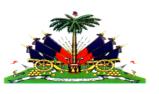 Ministère de la Santé Publique et de la Population (MSPP)Unité de Coordination des Maladies Infectieuses et Transmissibles(UCMIT)Termes de RéférenceConsultante-Conseillère Technique en suivi de la performance Contexte du posteL’Unité de Coordination des Maladies infectieuses et Transmissibles MSPP/UCMIT est une Direction Centrale du Ministère de la Santé en charge de la planification, de la mise en œuvre, du contrôle et du suivi de la réponse nationale aux principales endémies du pays. Hébergeant les programmes prioritaires dédiés à la prise en charge des maladies infectieuses (PNCM, PLNS, PNLT), elle définit à travers des plans stratégiques les interventions sectorielles dont les coordinations techniques des programmes assument le leadership technique et la gestion opérationnelle.   Outre l’engagement de la Haute Instance du MSPP et de l’accompagnement du CCM, elle bénéficie du support de partenaires techniques et financiers qui aident les programmes à définir et à implémenter les politiques, stratégies et directives dans la lutte pour l’élimination des trois pathologies à l’horizon de 2030. Aussi, la performance programmatique et financière demeure une préoccupation majeure pour cette entité centrale du MSPP qui doit aussi bien réguler les autres acteurs du système qui interviennent dans la riposte et accompagner les directions départementales dans la capacité de pilotage des interventions au niveau de la périphérie (institutionnel et communautaire).   Attachée à ce double mandat, l’UCMIT recrute dans le cadre du renforcement de la Coordination Technique du PNCM, un consultant en renforcement de capacité et en amélioration de la performance programmatique et financière par rapport aux activités subventionnées par les bailleurs en particulier le Fond Mondial et Malaria Zéro.Responsabilités A titre de conseiller technique, ce consultant devra: Assurer le suivi des principaux indicateurs de performance du programme (A la lumière du plan stratégique d’élimination de la Malaria (PSNEM) et du projet de MALARIA ZERO).Identifier les faiblesses structurelles à la performance du programme tant au niveau central qu’à l’échelle départementale. Définir avec la direction de l’UCMIT et le Coordonnateur Technique du programme un plan de performance qui compensera les déficits de la mise en œuvre actuelle des activités. Appuyer l’UCMIT via la Coordination du PNCM dans la communication efficace aux partenaires et à la haute instance du MSPP. Principales tâches :Élaboration des plans d'activités détaillés pour la mise en place de programmes d'assistance technique et/ou de développement des capacités ;Alimentation des outils de suivi et de rapportage. Elaboration d’outils de suivi de l’exécution Budgétaire des subventions en cours.Suivi les indicateurs et les livrables du projet ;Révision des conventions signées participation à la rédaction des rapports et état d’avancement du projet ; Assistance à la mise en place de support de communication autour des activités développées, tant interne, qu’externe (publications, présentations, etc.) ;Représentation du programme à différentes réunions ou évènements sur demande ; Contribution à tout autre projet développé ou mis en œuvre par le MSPP/UCMIT ;Participation aux missions entrant dans le cadre des activités du projet sur demande Participation à toutes autres tâches connexes sur demande de la hiérarchie.Livrables Documents de listing des indicateurs de performance Matrice de responsabilités dans la MEO; Rapport d’analyse de la performance Rapports d’activités réalisées sur le terrain à soumettre le 25 du moisPlan et Outils de gestion de la performance Participer aux réunions avec les partenairesProfil recherché Bac plus 5 minimumsDiplôme dans les domaines : Médecine, Santé publique, Sciences Sociales ou Gestion Formation en gestion de projet (un atout)Connaissance en suivi et d’évaluation Bonne connaissance des organisations locales Maitrise du Français (capacités de rédaction de document analytiques)Capacité de production scientifique (document d’analyse)Expérience en gestion des programmes de santé minimum 3 ansExpérience en accompagnement technique ou renforcement de capacités Expérience de travail avec le Fond mondial ou PEPFAR (un atout)Disponibilité immédiate à travailler à plein temps Capacité à travailler sous pression Disponibilité à travailler sur le terrain (1/3 du temps)Les intéressés devront acheminer leurs candidatures via l’adresse courriel  mspprecrutmentucmit@gmail.com en fichiers joints le curriculum et la lettre de motivation indiquant le titre du poste.Le délai pour les dépôts de candidature est fixé du 26 au 02 juillet 2019.